Оглавление1.	Задание на выполнение курсовой работы	22.	Теоретический материал по используемым динамическим структурам данных и средствам разработки приложений с графическим интерфейсом на С#	22.1.	Список	Ошибка! Закладка не определена.2.2.	Windows Forms.	53.	Описание используемых в программе структур данных	64.Алгоритм всех функций программы в виде псевдокода	75.	Пример работы программы	96.	Список источников	16Приложение	17Задание на выполнение курсовой работы: Вариант 4,  уровень 3.Создать и отобразить на форме двунаправленный  список символьных строк. Выбрать с помощью мыши любую часть этого списка, указав начальную и конечную строку, и выделить ее другим цветом. Создать командную кнопку, вызывающую функцию, удаляющую выбранную часть списка.Теоретический материал по используемым динамическим структурам данных и средствам разработки приложений с графическим интерфейсом на С#  СписокСвязный список — структура данных, состоящая из узлов, каждый из которых содержит как собственные данные, так и одну или две ссылки («связки») на следующий и/или предыдущий узел списка. Принципиальным преимуществом перед массивом является структурная гибкость: порядок элементов связного списка может не совпадать с порядком расположения элементов данных в памяти компьютера, а порядок обхода списка всегда явно задаётся его внутренними связями.            Двунаправленный связный список (Двусвязный список)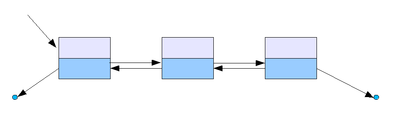 Двунаправленный (двусвязный) список – это структура данных, состоящая из последовательности элементов, каждый из которых содержит информационную часть и два указателя на соседние элементы. При этом два соседних элемента должны содержать взаимные ссылки друг на друга.В таком списке каждый элемент (кроме первого и последнего) связан с предыдущим и следующим за ним элементами. Каждый элемент двунаправленного списка имеет два поля с указателями: одно поле содержит ссылку на следующий элемент, другое поле – ссылку на предыдущий элемент и третье поле – информационное. Наличие ссылок на следующее звено и на предыдущее позволяет двигаться по списку от каждого звена в любом направлении: от звена к концу списка или от звена к началу списка, поэтому такой список называют двунаправленным.Рассмотрим основные операции, осуществляемыми с двунаправленными списками, такие как:создание списка;печать (просмотр) списка;вставка элемента в список;удаление элемента из списка;поиск элемента в списке;проверка пустоты списка;удаление списка.Достоинствалёгкость добавления и удаления элементовразмер ограничен только объёмом памяти компьютера и разрядностью указателейдинамическое добавление и удаление элементовНедостаткисложность определения адреса элемента по его индексу (номеру) в спискена поля-указатели (указатели на следующий и предыдущий элемент) расходуется дополнительная память (в массивах, например, указатели не нужны)работа со списком медленнее, чем с массивами, так как к любому элементу списка можно обратиться, только пройдя все предшествующие ему элементыэлементы списка могут быть расположены в памяти разреженно, что окажет негативный эффект на кэширование процессоранад связными списками гораздо труднее (хотя и в принципе возможно) производить параллельные векторные операции, такие как вычисление суммыкэш-промахи при обходе спискаWindows Forms.Windows Forms — название интерфейса программирования приложений(API), отвечающего заграфический интерфейс пользователя и являющегося частью Microsoft.NET Framework. Данный интерфейс упрощает доступ к элементам интерфейса Microsoft Windows за счет создания обертки для существующего Win 32 API в управляемом коде. Причем управляемый код — классы, реализующие API для Windows Forms, не зависят от языка разработки. То есть программист одинаково может использовать Windows Forms как при написании ПО на C#, С++, так и на VB.Net, J# и др.С одной стороны Windows Forms рассматривается как замена более старой и сложной библиотеке MFC, изначально написанной на языке C++, но с другой стороны, WF не предлагает парадигму, сравнимую с MVC. Для исправления этой ситуации и реализации данного функционала в WF существуют сторонние библиотеки. Одной из наиболее используемых подобных библиотек является User Interface Process Application Block, выпущенная специальной группой Microsoft, занимающейся примерами и рекомендациями, для бесплатного скачивания. Эта библиотека также содержит исходный код и обучающие примеры для ускорения обучения.Внутри .NET Framework, Windows Forms реализуется в рамках пространства имён System.Windows.Forms.Приложения, использующие Windows Forms используют классы System.WinForms. Этот раздел включает такие классы, как Form, который моделирует поведение окон или форм; Menu, который представляет меню; Clipboard, который дает возможность приложениям Windows Forms использовать буфер обмена. Он также содержит многочисленные классы, предоставляющие средства управления, например: Button, TextBox, ListView, MonthCalendar и т.д. Эти классы могут быть включены в приложение либо с использованием только имени класса, либо с использованием полного имени, например: System.WinForms.Button. Окна получают сообщения WM_PAINT и большинство перерисовок экрана выполнено в ответ на эти сообщения. В Windows Forms эквивалент сообщения WM_PAINT - виртуальный метод по имени OnPaint. Производный класс формы может переопределить этот метод в случае надобности выполнять собственную перерисовку в ответ на сообщения WM_PAINT. Приложение Windows Forms представляет собой событийно-ориентированное приложение, поддерживаемое Microsoft .NET Framework. В отличие от пакетных программбольшая часть времени тратится на ожидание от пользователя каких-либо действий, как например, ввод текста в текстовое поле или клика мышкой по кнопке.Описание используемых в программе структур данных:Класс Form1 содержит функции Добавление, Рисование, Щелчок мыши, Удаление строк .Алгоритм всех функций программы в виде псевдокода:Начало Начало класса Form1 наследование Form          Объявление строкового списка sp           число y0                число dy                    число iSelBeg                число iSelEnd           Начало функции Form1()                    Инициализация компонентов                  sp = новый строковый список            iSelBeg = -1            iSelEnd = -1            y0 = 50            dy = 40        Конец функции Form1         Начало функции toolStripTextBox1_KeyPress(объект sender, событие e)            символ x = e.KeyChar            Если x = 13, то                                   sp.Добавить(toolStripTextBox1.Text)                toolStripTextBox1.Text = ""                Перерисовать            Все если        Конец функции toolStripTextBox1_KeyPress        Начало функции Form1_Paint(объект sender, событие e)            число x = 50            число R = 10            число y = y0            График g = этот.CreateGraphics()            Формат f = новый формат("Arial", 12)            логическая переменная flag = ложь            Для i от 0 до sp.Щетчик с шагом 1                Если i >= iSelBeg и i <= iSelEnd, то                    g.Рисовать строку(sp[i], f, Кисть.Red, x, y)                Все если                Иначе                             g.Рисовать строку(sp[i], f, Кисть.Black, x, y)                Все иначе                g.Рисовать эллипс(Перо.Blue, x-4*R, y, 2*R, 2*R)                g.Рисовать линию(Перо.Blue, x-3*R, y+2*R, x-3*R, y+4*R)                g.Рисовать линию(Перо.Blue, x-3*R-3, y+4*R-5, x-3*R, y+4*R)                g.Рисовать линию(Перо.Blue, x-3*R+3, y+4*R-5, x-3*R, y+4*R)                g.Рисовать линию(Перо.Blue, x-2*R, y+R, x, y+R)                g.Рисовать линию(Перо.Blue, x-5, y+R-3, x, y+R)                g.Рисовать линию(Перо.Blue, x-5, y+R+3, x, y+R)                y = y+dy            Все для i            g.Рисовать строку("null", f, Кисть.Black, x-4*R, y)            toolStripTextBox1.Focus()        Конец функции Form1_Paint        Начало функции Form1_MouseDown(объект sender, событие e)            число y = y0            Для i от 0 до sp.Щетчик с шагом 1                Если e.Y >= y и e.Y < y+dy, то                    Если iSelBeg < 0, то                               iSelBeg = i                    Все если                     Иначе                                            iSelEnd = i                        Перерисовка                    Все иначе                    остановить                Все если                y = y+dy                 Все для i        Конец функции Form1_MouseDown        Начало функции toolStripButton1_Click(объект sender, базовый класс e)            Если iSelEnd == -1 и iSelBeg == -1, то                Показать окно (Нужно сначала указать строки,"+                " а затем удалять!", "Ошибка", Константы.OK, Константы.Error)            Все если            Иначе                Если iSelEnd >= iSelBeg, то                                    sp.Удалить диапазон(iSelBeg, iSelEnd - iSelBeg + 1)                    Перерисовка                    Все если                Иначе                    Показать окно ("Нужно сначала указать первую строку блока,"+                    " а затем последнюю!", "Ошибка", Константы.OK,Константы.Error)                        Все иначе            Все иначе            iSelBeg = iSelEnd = -1;        Конец функции toolStripButton1_ClickКонец класса Form1КонецПример работы программы: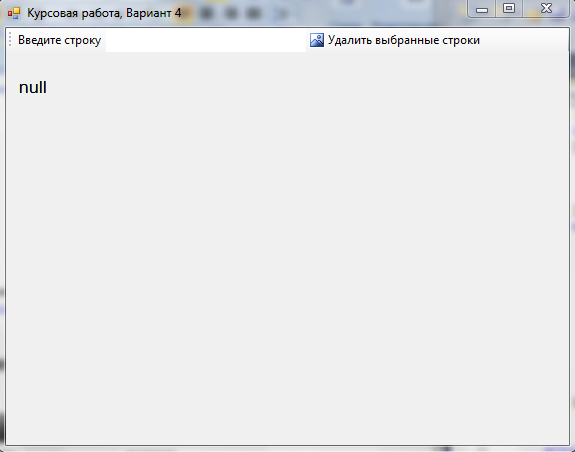 Рисунок 1 « Программа в режиме ожидания»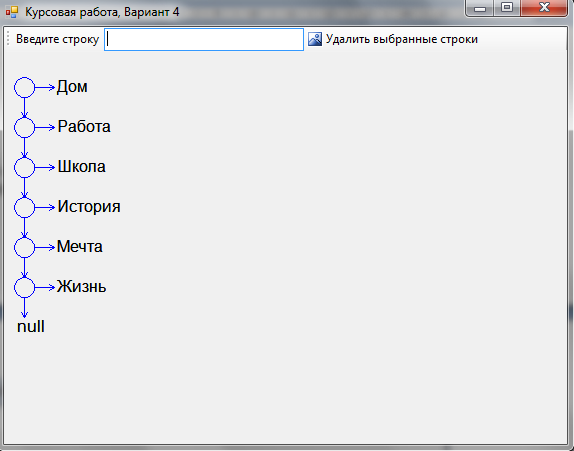 Рисунок 2 «Ввод данных и вывод их»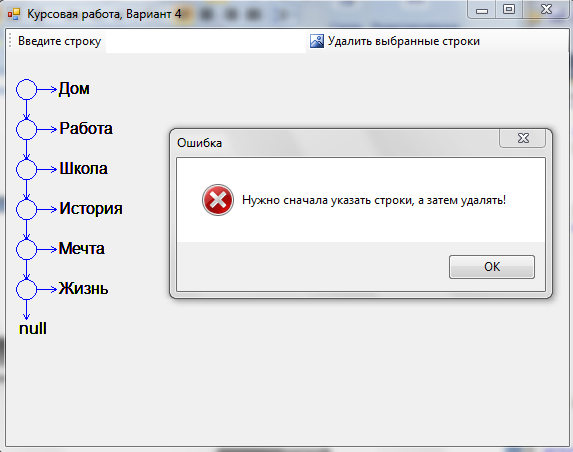 Рисунок 3 «Вывод сообщения при отсутствии выбранных строк для удаления»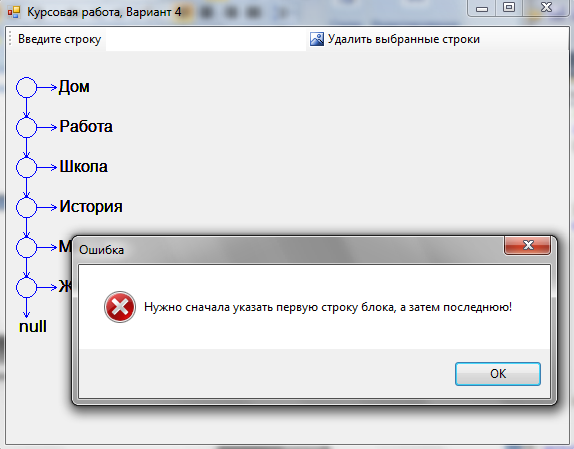 Рисунок 4 «Вывод сообщения при неправильном выделении строк»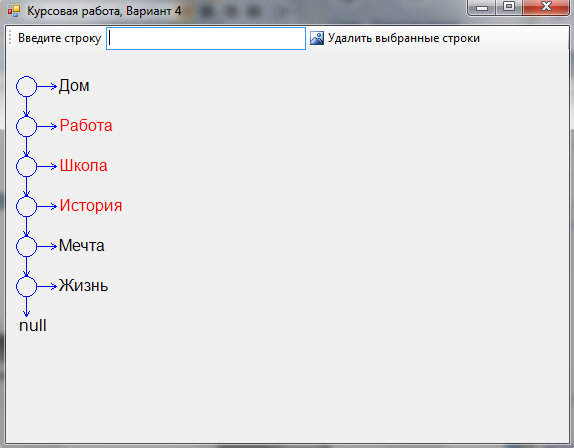 Рисунок 5 «Выделение диапазона строк» 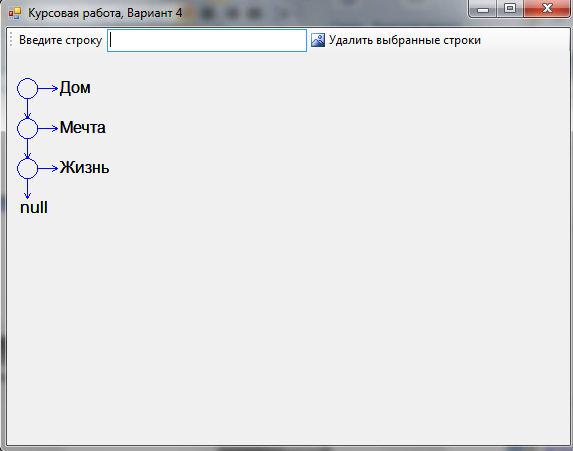 Рисунок 6 «Удаление выделенных строк и вывод полученного списка»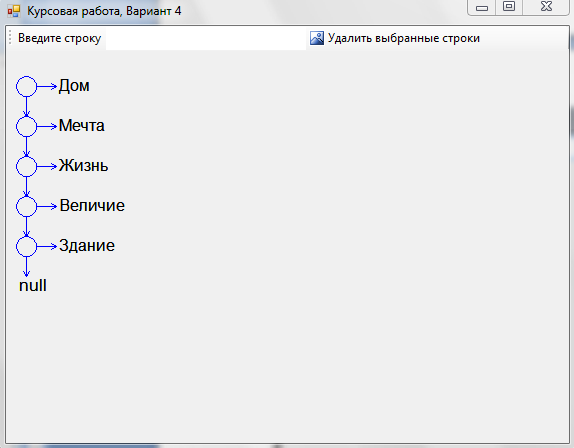 Рисунок 7 «Ввод к оставшимся строкам новые»Список источниковhttp://www.realcoding.net/article/view/1808     -  Windows Forms: Современная модель программирования для создания приложенийhttp://ru.wikipedia.org/wiki/Windows_Formshttp://www.intuit.ru/department/algorithms/staldata/29/3.htmlhttp://ru.wikipedia.org/wiki/%D1%E2%FF%E7%ED%FB%E9_%F1%EF%E8%F1%EE%EAПриложение Исходный текст программыusing System;using System.Collections.Generic;using System.ComponentModel;using System.Data;using System.Drawing;using System.Linq;using System.Text;using System.Windows.Forms;namespace Курсовая_Вар_4{    public partial class Form1 : Form    {        List<string> sp;    // Список строк - используем стандартный класс        int y0;             // Координата У первой строки списка        int dy;             // Расстояние между строками списка        int iSelBeg;        // Индексы начала и конца блока        int iSelEnd;        public Form1()        {            InitializeComponent();            sp = new List<string>();            iSelBeg = -1;            iSelEnd = -1;            y0 = 50;            dy = 40;        }        private void toolStripTextBox1_KeyPress(object sender, KeyPressEventArgs e)        {            char x = e.KeyChar;            if (x == 13)        // ENTER            {                sp.Add(toolStripTextBox1.Text);                toolStripTextBox1.Text = "";                Invalidate();            }        }        private void Form1_Paint(object sender, PaintEventArgs e)        {            int x = 50;            int R = 10;            int y = y0;            Graphics g = this.CreateGraphics();            Font f = new Font("Arial", 12);            bool flag = false;            for (int i = 0; i < sp.Count; i++)            {                // Формируем флаг для закраски блока между выбранными строками                if (i >= iSelBeg && i <= iSelEnd)                {                    g.DrawString(sp[i], f, Brushes.Red, x, y);                }                else                {                    g.DrawString(sp[i], f, Brushes.Black, x, y);                }                g.DrawEllipse(Pens.Blue, x - 4 * R, y, 2*R, 2*R);                // Вертикальную стрелку                g.DrawLine(Pens.Blue, x - 3 * R, y + 2 * R, x - 3 * R, y + 4 * R);                g.DrawLine(Pens.Blue, x - 3 * R - 3, y + 4 * R - 5, x - 3 * R, y + 4 * R);                g.DrawLine(Pens.Blue, x - 3 * R + 3, y + 4 * R - 5, x - 3 * R, y + 4 * R);                // Горизонтальную стрелку                g.DrawLine(Pens.Blue, x - 2 * R, y + R, x, y + R);                g.DrawLine(Pens.Blue, x - 5, y + R - 3, x, y + R);                g.DrawLine(Pens.Blue, x - 5, y + R + 3, x, y + R);                y = y + dy;     // Определяем положение следующей строки            }            g.DrawString("null", f, Brushes.Black, x-4*R, y);            toolStripTextBox1.Focus();  // Для ввода следубщей строки        }        private void Form1_MouseDown(object sender, MouseEventArgs e)        {            // Обрабатываем щелчок мыши - ищем строку !!!            int y = y0;            for (int i = 0; i < sp.Count; i++)            {                if (e.Y >= y && e.Y < y + dy)                {                    if (iSelBeg < 0)        // Для начальной строки                    {                        iSelBeg = i;                    }                    else                    // Для конечной строки                    {                        iSelEnd = i;                        Invalidate();                    }                    break;                }                y = y + dy;     // Определяем положение следующей строки            }        }        private void toolStripButton1_Click(object sender, EventArgs e)        {            // Удаляем выбранные строки            if (iSelEnd == -1 && iSelBeg == -1)            {                MessageBox.Show("Нужно сначала указать строки,"+                " а затем удалять!", "Ошибка",                MessageBoxButtons.OK, MessageBoxIcon.Error);            }            else                if (iSelEnd >= iSelBeg)                {                    sp.RemoveRange(iSelBeg, iSelEnd - iSelBeg + 1);                    Invalidate();                }                else                    MessageBox.Show("Нужно сначала указать первую строку блока," +                    " а затем последнюю!", "Ошибка",                     MessageBoxButtons.OK, MessageBoxIcon.Error);                      iSelBeg = iSelEnd = -1;        }        private void Form1_Load(object sender, EventArgs e)        {        }    }}